Воспитанники старшей группы «Божья коровка» приняли участие в Всероссийском детском оздоровительном конкурсе «Малыши против простуды и гриппа». Провели «Праздник здоровья», поучаствовали в познавательной викторине, оздоровительной эстафете и разучили весёлый оздоровительный танец. #годсемьи2024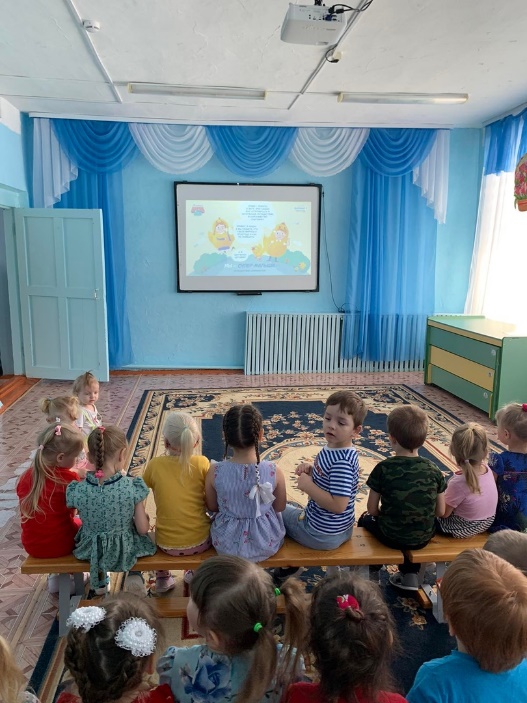 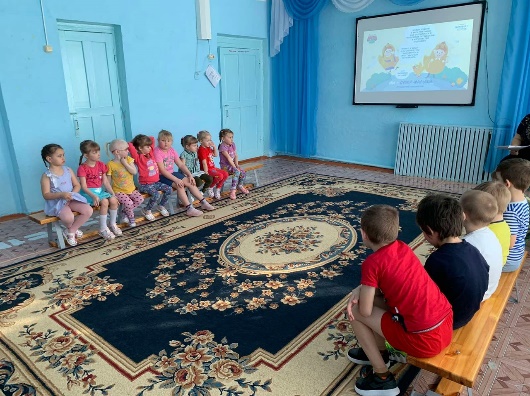 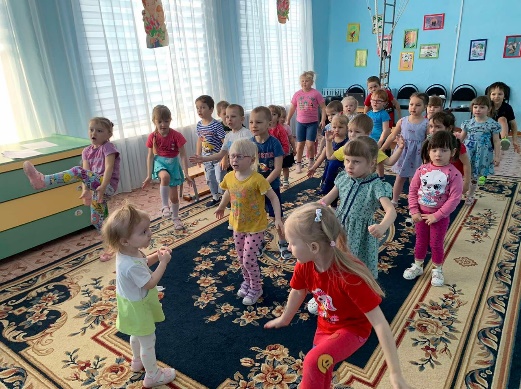 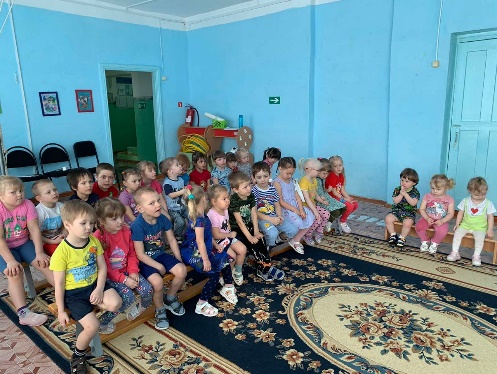 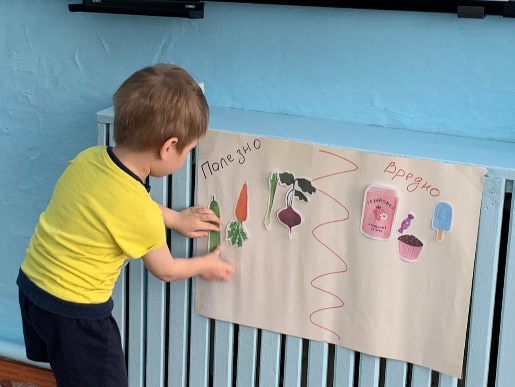 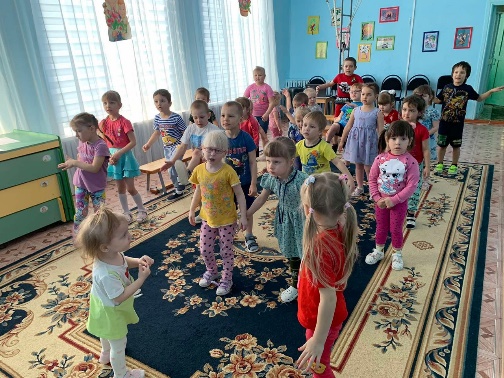 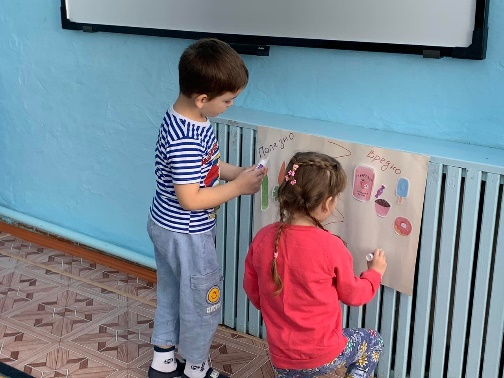 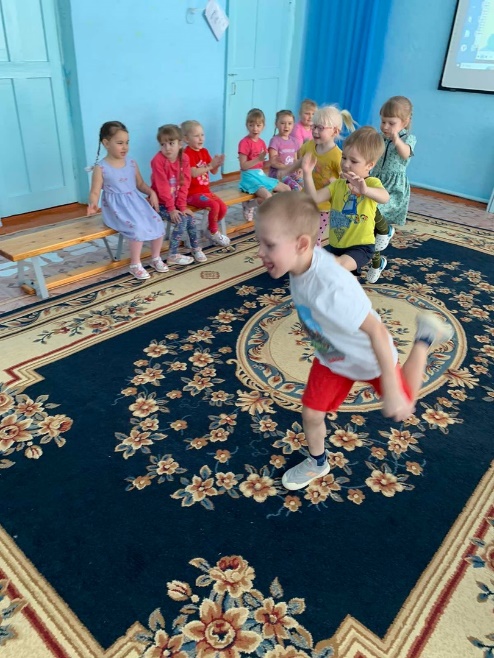 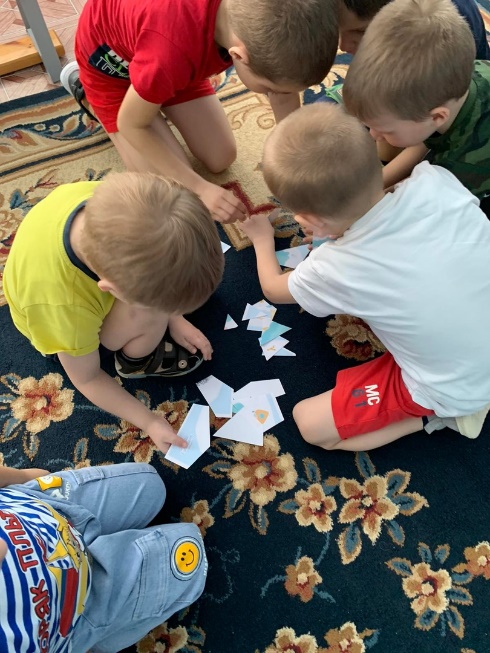 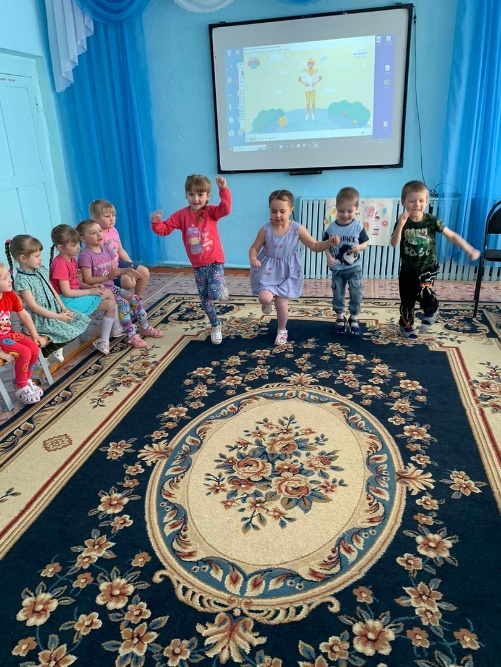 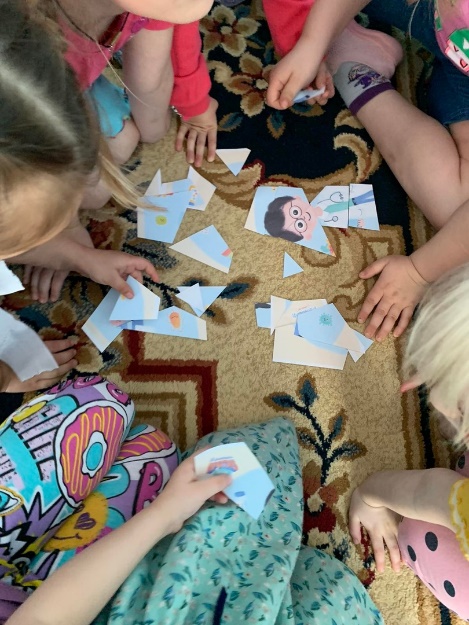 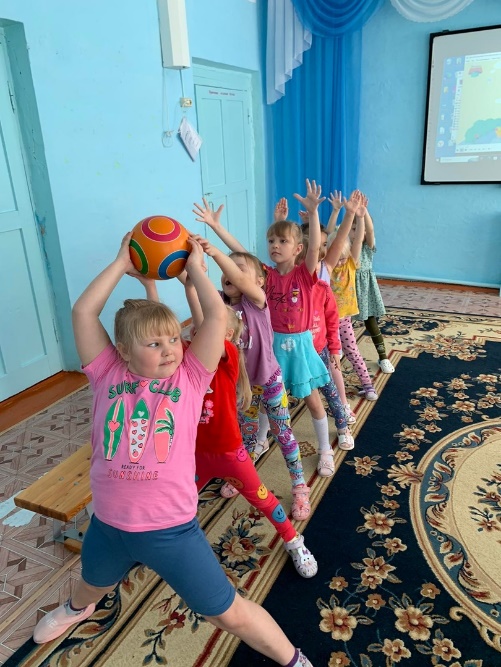 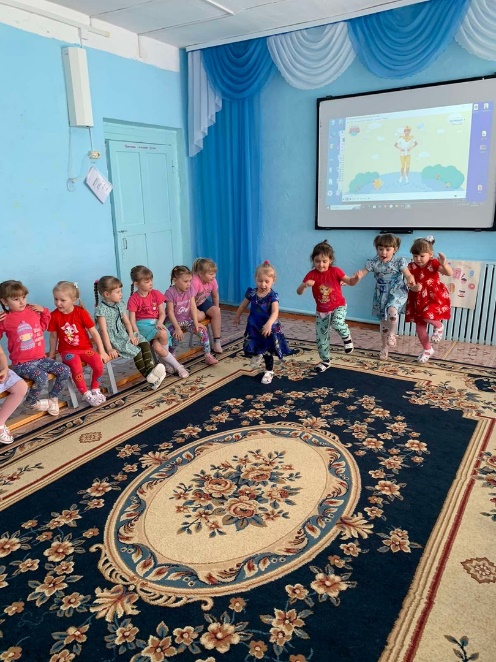 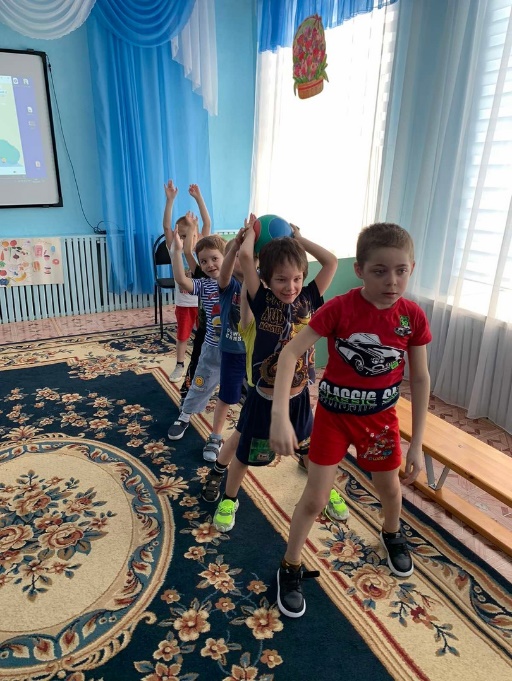 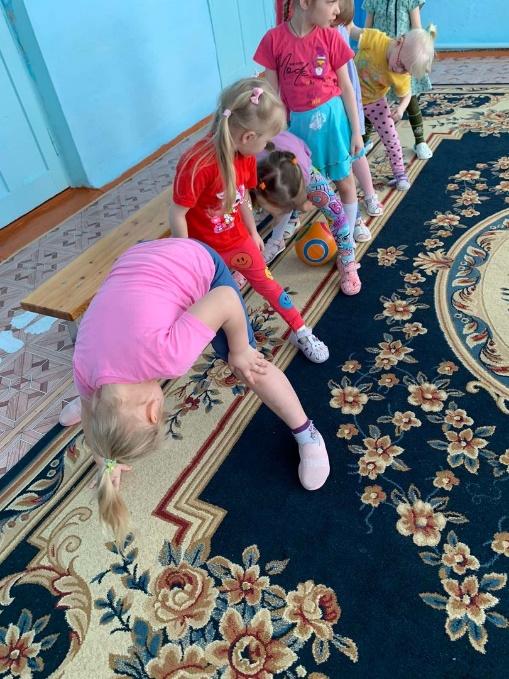 